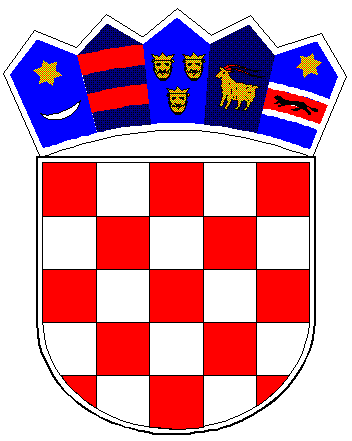 REPUBLIKA HRVATSKAVUKOVARSKO-SRIJEMSKA ŽUPANIJAOPĆINA TOMPOJEVCIOPĆINSKO VIJEĆEKLASA: 363-01/20-01/9URBROJ: 2196/07-02-20-1Tompojevci, 28. rujna 2020. Na temelju članka 29. Statuta Općine Tompojevci  («Službeni  vjesnik» Vukovarsko-srijemske županije br. 05/13, 02/15, 05/16, 02/18, 12/19 i 03/20), Općinsko vijeće Općine Tompojevci na 22. sjednici održanoj dana 28. rujna 2020. godine, donijelo je:ODLUKUo prihvaćanju  Izvješća o radu referenta – komunalnog i poljoprivrednog redara Općine Tompojevci za razdoblje od 01.01. – 30.06.2020. godineČlanak 1.Prihvaća se Izvješće o radu referenta – komunalnog i poljoprivrednog redara Općine Tompojevci za razdoblje od 01.01. – 30.06.2020. godine.Članak 2.Ova Odluka stupa na snagu osmog dana od dane objave u „Službenom vjesniku“ Vukovarsko-srijemske županije.								Predsjednik Općinskog vijeća									Dubravko Martić